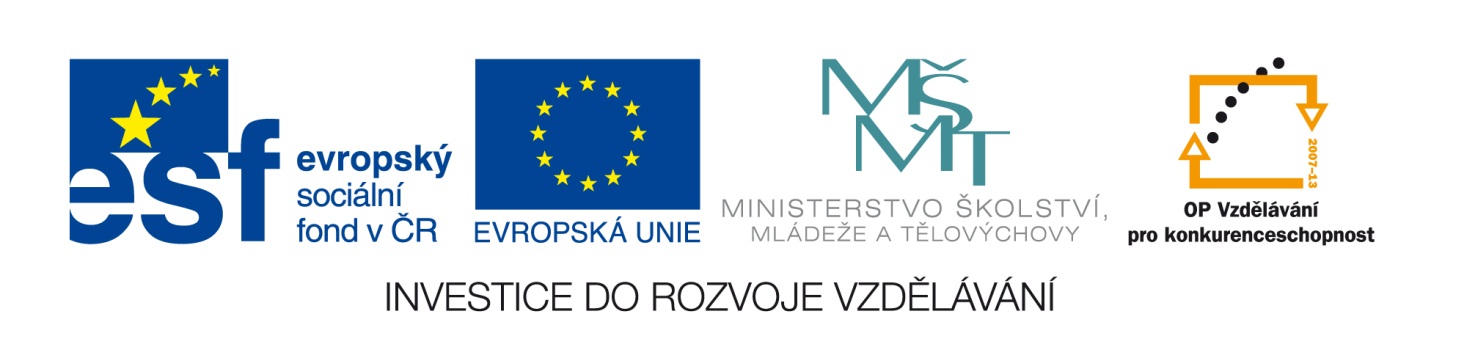 Urči pomocí tabulek hodnoty 2. odmocnin:Urči zpaměti:Vypočti:					13 +     ŠkolaZŠ Třeboň, Sokolská 296, 379 01 TřeboňAutorMgr. Miroslava TomanováČísloVY_42_INOVACE_4106NázevDruhá odmocnina Téma hodinyDruhá odmocnina – závěrečné opakováníPředmětMatematikaRočník/y/8. ročníkAnotaceMateriál obsahuje souhrn příkladů k procvičení početních úkonů s druhou odmocninouOčekávaný výstupZná druhou odmocninu, určí druhou odmocninu racionálního čísla, řeší číselné výrazy s druhou odmocninouDruh učebního materiáluPracovní list